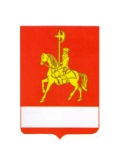 АДМИНИСТРАЦИЯ КАРАТУЗСКОГО РАЙОНАПОСТАНОВЛЕНИЕО внесении изменений в муниципальную программу «Обеспечение качественного бухгалтерского, бюджетного и налогового учета в муниципальных учреждениях Каратузского района»В соответствии со ст. 179 Бюджетного кодекса Российской Федерации, ст. 26, 27.1 Устава муниципального образования «Каратузский район», постановлением администрации Каратузского района от 26.10.2016 № 598-п «Об утверждении Порядка принятия решений о разработке муниципальных программ Каратузского района, их формирование и реализации» ПОСТАНОВЛЯЮ:Внести в муниципальную программу «Обеспечение качественного бухгалтерского, бюджетного и налогового учета в муниципальных учреждениях Каратузского района», утвержденную постановлением администрации Каратузского района № 680-п от 05.11.2015 года (в редакции от 24.05.2018 г. № 485-п)  следующие изменения:В паспорте программы «Обеспечение качественного бухгалтерского, бюджетного и налогового учета в муниципальных учреждениях Каратузского района», строку «Информация по ресурсному обеспечению муниципальной программы, в том числе в разбивке по источникам финансирования по годам реализации муниципальной программы» изложить в новой редакции:1.2. Приложение № 3  к муниципальной программе  «Обеспечение качественного бухгалтерского, бюджетного и налогового учета в муниципальных учреждениях Каратузского района», изложить в следующей редакции согласно приложению № 1 к настоящему постановлению.1.3. Приложение № 4  к муниципальной программе  «Обеспечение качественного бухгалтерского, бюджетного и налогового учета в муниципальных учреждениях Каратузского района», изложить в следующей редакции согласно приложению № 2 к настоящему постановлению.2.Контроль за исполнением настоящего постановления возложить на       А.А. Савина, заместителя главы района по социальным вопросам.3. Постановление вступает в силу в день, следующий за днем его официального опубликования в периодическом печатном издании «Вести муниципального образования «Каратузский район».И.о. главы района                                                                               Е.И. Тетюхин06.07.2018с. Каратузское          № 621-п   Информация по ресурсному обеспечению муниципальной программы, в том числе в разбивке по источникам финансирования по годам реализации муниципальной программыВсего по программе:2016 год –15 768,55541 тыс.рублей,в том числе:        районный бюджет – 15 768,55541 тыс.рублей.2017 год – 16 779,96529 тыс.рублей в том числе:         районный бюджет –16 779,96529 тыс.рублей2018 год – 17 906,07 тыс.рублей в том числе:         районный бюджет – 17 273,4 тыс.рублей;         краевой бюджет – 632,67 тыс.рублей2019 год – 16 885,6 тыс.рублей в том числе:         районный бюджет – 16 185,6 тыс.рублей.2020 год – 16 885,6 тыс.рублей в том числе:         районный бюджет – 16 185,6 тыс.рублей.Приложение №1 к Постановлению администрации Каратузского района от 06.07.2018 № 621-пПриложение №1 к Постановлению администрации Каратузского района от 06.07.2018 № 621-пПриложение №1 к Постановлению администрации Каратузского района от 06.07.2018 № 621-пПриложение №1 к Постановлению администрации Каратузского района от 06.07.2018 № 621-пПриложение №3 к муниципальной программе  «Обеспечение  качественного  бухгалтерского, бюджетного  и налогового  учета в муниципальных учреждениях Каратузского района»Приложение №3 к муниципальной программе  «Обеспечение  качественного  бухгалтерского, бюджетного  и налогового  учета в муниципальных учреждениях Каратузского района»Приложение №3 к муниципальной программе  «Обеспечение  качественного  бухгалтерского, бюджетного  и налогового  учета в муниципальных учреждениях Каратузского района»Приложение №3 к муниципальной программе  «Обеспечение  качественного  бухгалтерского, бюджетного  и налогового  учета в муниципальных учреждениях Каратузского района»Информация о ресурсном обеспечении муниципальной программы "Обеспечение качественного бухгалтерского,бюджетного и налогового учета в муниципальных учреждениях Каратузского района"  за счет средств районного бюджета, в том числе средств, поступивших из бюджетов других уровней бюджетной системы и бюджетов государственных внебюджетный фондовИнформация о ресурсном обеспечении муниципальной программы "Обеспечение качественного бухгалтерского,бюджетного и налогового учета в муниципальных учреждениях Каратузского района"  за счет средств районного бюджета, в том числе средств, поступивших из бюджетов других уровней бюджетной системы и бюджетов государственных внебюджетный фондовИнформация о ресурсном обеспечении муниципальной программы "Обеспечение качественного бухгалтерского,бюджетного и налогового учета в муниципальных учреждениях Каратузского района"  за счет средств районного бюджета, в том числе средств, поступивших из бюджетов других уровней бюджетной системы и бюджетов государственных внебюджетный фондовИнформация о ресурсном обеспечении муниципальной программы "Обеспечение качественного бухгалтерского,бюджетного и налогового учета в муниципальных учреждениях Каратузского района"  за счет средств районного бюджета, в том числе средств, поступивших из бюджетов других уровней бюджетной системы и бюджетов государственных внебюджетный фондовИнформация о ресурсном обеспечении муниципальной программы "Обеспечение качественного бухгалтерского,бюджетного и налогового учета в муниципальных учреждениях Каратузского района"  за счет средств районного бюджета, в том числе средств, поступивших из бюджетов других уровней бюджетной системы и бюджетов государственных внебюджетный фондовИнформация о ресурсном обеспечении муниципальной программы "Обеспечение качественного бухгалтерского,бюджетного и налогового учета в муниципальных учреждениях Каратузского района"  за счет средств районного бюджета, в том числе средств, поступивших из бюджетов других уровней бюджетной системы и бюджетов государственных внебюджетный фондовИнформация о ресурсном обеспечении муниципальной программы "Обеспечение качественного бухгалтерского,бюджетного и налогового учета в муниципальных учреждениях Каратузского района"  за счет средств районного бюджета, в том числе средств, поступивших из бюджетов других уровней бюджетной системы и бюджетов государственных внебюджетный фондовИнформация о ресурсном обеспечении муниципальной программы "Обеспечение качественного бухгалтерского,бюджетного и налогового учета в муниципальных учреждениях Каратузского района"  за счет средств районного бюджета, в том числе средств, поступивших из бюджетов других уровней бюджетной системы и бюджетов государственных внебюджетный фондовИнформация о ресурсном обеспечении муниципальной программы "Обеспечение качественного бухгалтерского,бюджетного и налогового учета в муниципальных учреждениях Каратузского района"  за счет средств районного бюджета, в том числе средств, поступивших из бюджетов других уровней бюджетной системы и бюджетов государственных внебюджетный фондовИнформация о ресурсном обеспечении муниципальной программы "Обеспечение качественного бухгалтерского,бюджетного и налогового учета в муниципальных учреждениях Каратузского района"  за счет средств районного бюджета, в том числе средств, поступивших из бюджетов других уровней бюджетной системы и бюджетов государственных внебюджетный фондовИнформация о ресурсном обеспечении муниципальной программы "Обеспечение качественного бухгалтерского,бюджетного и налогового учета в муниципальных учреждениях Каратузского района"  за счет средств районного бюджета, в том числе средств, поступивших из бюджетов других уровней бюджетной системы и бюджетов государственных внебюджетный фондов(тыс.рублей)№ п/пСтатус (муниципальная программа, подпрограмма)Наименование муниципальной программы, подпрограммыНаименование  главного распорядителя бюджетные средств (далее - ГРБС)Код бюджетной классификацииКод бюджетной классификацииКод бюджетной классификацииКод бюджетной классификацииОчередной финансовый годПервый год планового периодаВторой год планового периодаИтого на очередной финансовый год и плановый период№ п/пСтатус (муниципальная программа, подпрограмма)Наименование муниципальной программы, подпрограммыНаименование  главного распорядителя бюджетные средств (далее - ГРБС)Код бюджетной классификацииКод бюджетной классификацииКод бюджетной классификацииКод бюджетной классификациипланпланИтого на очередной финансовый год и плановый период№ п/пСтатус (муниципальная программа, подпрограмма)Наименование муниципальной программы, подпрограммыНаименование  главного распорядителя бюджетные средств (далее - ГРБС)ГРБСРзПрЦСРВР2018 год2019 год2020 годИтого на очередной финансовый год и плановый период1234567891011121Муниципальная программа "Обеспечение качественного бухгалтерского, бюджетного и налогового учета в муниципальных учреждениях Каратузского района"всего расходные обязательства по муниципальной программеХХХХ17906,0700016885,6000016885,6000051677,270001Муниципальная программа "Обеспечение качественного бухгалтерского, бюджетного и налогового учета в муниципальных учреждениях Каратузского района"в том числе по ГРБС: администрация района901ХХХ17906,0700016885,6000016885,6000051677,270001Мероприятие 1Обеспечение эффективной организации и ведения бухгалтерского, бюджетного и налогового учета и отчетности, документального и взаимосвязанного их отражения в бухгалтерских регистрах.всего расходные обязательства по муниципальной программе9010113ХХ17744,6000016785,6000016785,6000051315,800001Мероприятие 1Обеспечение эффективной организации и ведения бухгалтерского, бюджетного и налогового учета и отчетности, документального и взаимосвязанного их отражения в бухгалтерских регистрах.в том числе по ГРБС: администрация района9010113240002401061117111,9300016785,6000016785,6000050683,130001Мероприятие 1Расходы за счет субсидии на частичное финснирование (возмещение) расходов на повышение размеров оплаты труда работников бюджетной сферы Красноярского края с 01.01.2018 на 4 процентав том числе по ГРБС: администрация района90101132400010470611632,670000,000000,00000632,670002Мероприятие 2Укрепление материально-технической базы МСБУ «РЦБ»всего расходные обязательства по муниципальной программе90101132400024010612161,47100,00100,00361,470002Мероприятие 2Укрепление материально-технической базы МСБУ «РЦБ»в том числе по ГРБС: администрация района90101132400024010612161,47100,00100,00361,47000Приложение №2 к Постановлениюадминистрации Каратузского района от 06.07.2018 № 621-пПриложение №2 к Постановлениюадминистрации Каратузского района от 06.07.2018 № 621-пПриложение №2 к Постановлениюадминистрации Каратузского района от 06.07.2018 № 621-пПриложение №2 к Постановлениюадминистрации Каратузского района от 06.07.2018 № 621-пПриложение №2 к Постановлениюадминистрации Каратузского района от 06.07.2018 № 621-пПриложение № 4    к муниципальной программе "Обеспечение качественного бухгалтерского,бюджетного и налогового учета в муниципальных учреждениях Каратузского района" Приложение № 4    к муниципальной программе "Обеспечение качественного бухгалтерского,бюджетного и налогового учета в муниципальных учреждениях Каратузского района" Приложение № 4    к муниципальной программе "Обеспечение качественного бухгалтерского,бюджетного и налогового учета в муниципальных учреждениях Каратузского района" Приложение № 4    к муниципальной программе "Обеспечение качественного бухгалтерского,бюджетного и налогового учета в муниципальных учреждениях Каратузского района" Приложение № 4    к муниципальной программе "Обеспечение качественного бухгалтерского,бюджетного и налогового учета в муниципальных учреждениях Каратузского района" Информация об источниках финансирования отдельных мероприятий муниципальной программы "Обеспечение качественного бухгалтерского, бюджетного и налогового учета в муниципальных учреждениях Каратузского района" (средства районного бюджета, в том числе средства, поступившие из бюджетов других уровней бюджетной системы,  бюджетов государственных внебюджетных фондов)Информация об источниках финансирования отдельных мероприятий муниципальной программы "Обеспечение качественного бухгалтерского, бюджетного и налогового учета в муниципальных учреждениях Каратузского района" (средства районного бюджета, в том числе средства, поступившие из бюджетов других уровней бюджетной системы,  бюджетов государственных внебюджетных фондов)Информация об источниках финансирования отдельных мероприятий муниципальной программы "Обеспечение качественного бухгалтерского, бюджетного и налогового учета в муниципальных учреждениях Каратузского района" (средства районного бюджета, в том числе средства, поступившие из бюджетов других уровней бюджетной системы,  бюджетов государственных внебюджетных фондов)Информация об источниках финансирования отдельных мероприятий муниципальной программы "Обеспечение качественного бухгалтерского, бюджетного и налогового учета в муниципальных учреждениях Каратузского района" (средства районного бюджета, в том числе средства, поступившие из бюджетов других уровней бюджетной системы,  бюджетов государственных внебюджетных фондов)Информация об источниках финансирования отдельных мероприятий муниципальной программы "Обеспечение качественного бухгалтерского, бюджетного и налогового учета в муниципальных учреждениях Каратузского района" (средства районного бюджета, в том числе средства, поступившие из бюджетов других уровней бюджетной системы,  бюджетов государственных внебюджетных фондов)Информация об источниках финансирования отдельных мероприятий муниципальной программы "Обеспечение качественного бухгалтерского, бюджетного и налогового учета в муниципальных учреждениях Каратузского района" (средства районного бюджета, в том числе средства, поступившие из бюджетов других уровней бюджетной системы,  бюджетов государственных внебюджетных фондов)Информация об источниках финансирования отдельных мероприятий муниципальной программы "Обеспечение качественного бухгалтерского, бюджетного и налогового учета в муниципальных учреждениях Каратузского района" (средства районного бюджета, в том числе средства, поступившие из бюджетов других уровней бюджетной системы,  бюджетов государственных внебюджетных фондов)(тыс.рублей)№ п/пСтатус (муниципальная программа, подпрограмма)Наименование муниципальной программы, подпрограммыУровень бюджетной системы/источники финансированияочередной
финансовый
год (2018)первый год 
планового периода (2019)второй год 
планового периода (2020)Итого
на период№ п/пСтатус (муниципальная программа, подпрограмма)Наименование муниципальной программы, подпрограммыУровень бюджетной системы/источники финансированияпланпланпланИтого
на периодМуниципальная программаРазвитие системы образования Каратузского района  Всего 17906,0700016885,6000016885,6000051677,27000Муниципальная программаРазвитие системы образования Каратузского района  в том числе:0,00000Муниципальная программаРазвитие системы образования Каратузского района  федеральный бюджет (*)0,000000,000000,000000,00000Муниципальная программаРазвитие системы образования Каратузского района  краевой бюджет632,670000,000000,00000632,67000Муниципальная программаРазвитие системы образования Каратузского района  внебюджетные источники0,000000,000000,000000,00000Муниципальная программаРазвитие системы образования Каратузского района  районный бюджет17273,4000016885,6000016885,6000051044,60000Мероприятие 1Обеспечение качественной организации и ведения бухгалтерского, бюджетного и налогового учета и отчетности, документального и взаимосвязанного их отражения в бухгалтерских регистрах.Всего 17744,6000016785,6000016785,6000051315,80000Мероприятие 1Обеспечение качественной организации и ведения бухгалтерского, бюджетного и налогового учета и отчетности, документального и взаимосвязанного их отражения в бухгалтерских регистрах.в том числе:0,00000Мероприятие 1Обеспечение качественной организации и ведения бухгалтерского, бюджетного и налогового учета и отчетности, документального и взаимосвязанного их отражения в бухгалтерских регистрах.федеральный бюджет (*)0,000000,000000,000000,00000Мероприятие 1Обеспечение качественной организации и ведения бухгалтерского, бюджетного и налогового учета и отчетности, документального и взаимосвязанного их отражения в бухгалтерских регистрах.краевой бюджет632,670000,000000,00000632,67000Мероприятие 1Обеспечение качественной организации и ведения бухгалтерского, бюджетного и налогового учета и отчетности, документального и взаимосвязанного их отражения в бухгалтерских регистрах.внебюджетные источники0,000000,000000,000000,00000Мероприятие 1Обеспечение качественной организации и ведения бухгалтерского, бюджетного и налогового учета и отчетности, документального и взаимосвязанного их отражения в бухгалтерских регистрах.районный бюджет17111,9300016785,6000016785,6000050683,13000Мероприятие 2Укрепление материально-технической базы МСБУ «РЦБ»Всего 161,47000100,00000100,00000361,47000Мероприятие 2Укрепление материально-технической базы МСБУ «РЦБ»в том числе:0,00000Мероприятие 2Укрепление материально-технической базы МСБУ «РЦБ»федеральный бюджет (*)0,000000,000000,000000,00000Мероприятие 2Укрепление материально-технической базы МСБУ «РЦБ»краевой бюджет0,000000,000000,000000,00000Мероприятие 2Укрепление материально-технической базы МСБУ «РЦБ»внебюджетные источники0,000000,000000,000000,00000Мероприятие 2Укрепление материально-технической базы МСБУ «РЦБ»районный бюджет161,47000100,00000100,00000361,47000